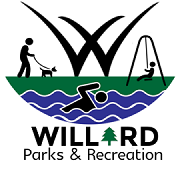 For Immediate Release: 10/10/2023Contact: Samantha Guinn, Assistant Director of Parks 417-742-5384Willard Partners with Liberty and Arbor Day Foundation to Provide Free TreesLiberty is sponsoring an event in partnership with the Arbor Day Foundation and the City of Willard to provide a variety of trees to residents. With a choice of one free tree per individual, community members can choose from Flowering Dogwood, Serviceberry (Canadian or Shadblow), Sugar Maple, and White Pine.  The program is called Energy-Saving Trees and is designed to help citizens better understand where to plant trees on their property for maximum energy savings. Through Liberty’s program and the Arbor Day Foundation, stewards of the environment can learn to reduce home energy consumption, increase property value, reduce carbon footprint, mitigate runoff and erosion, as well as improve air quality. Samantha Guinn, Willard Parks & Recreation Assistant Director, said of the event, “The Parks department loves reacquainting citizens with the community forest. Our town’s trees add so much to our daily lives, and this community gift from Liberty will encourage the citizens to get even more involved in taking care of the canopy so it can be enjoyed for years to come.”Willard’s Arbor Day Celebration and tree planting will be held at Jackson Street Park, 218 W Jackson St, Willard, MO 65781 on October 26, 4:00pm where you can pick up your free, reserved tree.  To reserve your free tree sponsored by Liberty, visit entergysavingtrees.arborday.org. 